Référentiel d’évaluationBACCALAUREAT GENERAL ET TECHNOLOGIQUEEDUCATION PHYSIQUE ET SPORTIVEEtablissementLYCEE CENTRE SUDLYCEE CENTRE SUDLYCEE CENTRE SUDLYCEE CENTRE SUD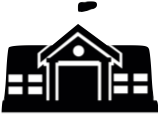 CommuneDUCOSDUCOSDUCOSDUCOSChamp d’Apprentissage n°3Champ d’Apprentissage n°3Activité Physique Sportive ArtistiqueActivité Physique Sportive ArtistiqueActivité Physique Sportive ArtistiqueActivité Physique Sportive ArtistiqueREALISER UNE PRESTATION CORPORELLE DESTINEE A ETRE VUE ET APPRECIEEREALISER UNE PRESTATION CORPORELLE DESTINEE A ETRE VUE ET APPRECIEEACROSPORTACROSPORTACROSPORTACROSPORTPrincipes d’évaluation*l’AFL 1 s’évalue le jour de l’épreuve en croisant la maîtrise gestuelle et la qualité de la composition, par une épreuve respectant le référentiel national du champ d’apprentissage.*l’AFL2 et 3 s’évaluent au fil de la séquence d’enseignement et éventuellement le jour de l’épreuve, en référence aux repères nationaux. L’évaluation est finalisée le jour de l’épreuve*pour l’AFL 2l’évaluation s’appuie sur l’engagement de l’élève dans le projet de création / d’enchaînement individuel ou collectif qui évolue dans le temps.*pour l’AFL 3, l’élève est évalué dans 2 rôles qu’il a choisi en début de séquence.*l’AFL 1 s’évalue le jour de l’épreuve en croisant la maîtrise gestuelle et la qualité de la composition, par une épreuve respectant le référentiel national du champ d’apprentissage.*l’AFL2 et 3 s’évaluent au fil de la séquence d’enseignement et éventuellement le jour de l’épreuve, en référence aux repères nationaux. L’évaluation est finalisée le jour de l’épreuve*pour l’AFL 2l’évaluation s’appuie sur l’engagement de l’élève dans le projet de création / d’enchaînement individuel ou collectif qui évolue dans le temps.*pour l’AFL 3, l’élève est évalué dans 2 rôles qu’il a choisi en début de séquence.*l’AFL 1 s’évalue le jour de l’épreuve en croisant la maîtrise gestuelle et la qualité de la composition, par une épreuve respectant le référentiel national du champ d’apprentissage.*l’AFL2 et 3 s’évaluent au fil de la séquence d’enseignement et éventuellement le jour de l’épreuve, en référence aux repères nationaux. L’évaluation est finalisée le jour de l’épreuve*pour l’AFL 2l’évaluation s’appuie sur l’engagement de l’élève dans le projet de création / d’enchaînement individuel ou collectif qui évolue dans le temps.*pour l’AFL 3, l’élève est évalué dans 2 rôles qu’il a choisi en début de séquence.*l’AFL 1 s’évalue le jour de l’épreuve en croisant la maîtrise gestuelle et la qualité de la composition, par une épreuve respectant le référentiel national du champ d’apprentissage.*l’AFL2 et 3 s’évaluent au fil de la séquence d’enseignement et éventuellement le jour de l’épreuve, en référence aux repères nationaux. L’évaluation est finalisée le jour de l’épreuve*pour l’AFL 2l’évaluation s’appuie sur l’engagement de l’élève dans le projet de création / d’enchaînement individuel ou collectif qui évolue dans le temps.*pour l’AFL 3, l’élève est évalué dans 2 rôles qu’il a choisi en début de séquence.*l’AFL 1 s’évalue le jour de l’épreuve en croisant la maîtrise gestuelle et la qualité de la composition, par une épreuve respectant le référentiel national du champ d’apprentissage.*l’AFL2 et 3 s’évaluent au fil de la séquence d’enseignement et éventuellement le jour de l’épreuve, en référence aux repères nationaux. L’évaluation est finalisée le jour de l’épreuve*pour l’AFL 2l’évaluation s’appuie sur l’engagement de l’élève dans le projet de création / d’enchaînement individuel ou collectif qui évolue dans le temps.*pour l’AFL 3, l’élève est évalué dans 2 rôles qu’il a choisi en début de séquence.Barème et notationAFL1AFL2AFL2AFL3AFL3Barème et notation12 pts8 pts8 pts8 pts8 ptsBarème et notationEvalué le jour de l’épreuveEvalués au fil de la séquence et éventuellement le jour de l’épreuveEvalués au fil de la séquence et éventuellement le jour de l’épreuveEvalués au fil de la séquence et éventuellement le jour de l’épreuveEvalués au fil de la séquence et éventuellement le jour de l’épreuveBarème et notationL’AFL 1 est noté sur 12 points                                              Les AFL 2 et 3 sont notées sur 8 points ; la répartition des points est est au choix des élèves avec un minimum de 2 points pour chacun des AFL. La répartition choisie doit être annoncée avant le début de l’épreuve, et ne peut être modifiée après le début de l’épreuveL’AFL 1 est noté sur 12 points                                              Les AFL 2 et 3 sont notées sur 8 points ; la répartition des points est est au choix des élèves avec un minimum de 2 points pour chacun des AFL. La répartition choisie doit être annoncée avant le début de l’épreuve, et ne peut être modifiée après le début de l’épreuveL’AFL 1 est noté sur 12 points                                              Les AFL 2 et 3 sont notées sur 8 points ; la répartition des points est est au choix des élèves avec un minimum de 2 points pour chacun des AFL. La répartition choisie doit être annoncée avant le début de l’épreuve, et ne peut être modifiée après le début de l’épreuveL’AFL 1 est noté sur 12 points                                              Les AFL 2 et 3 sont notées sur 8 points ; la répartition des points est est au choix des élèves avec un minimum de 2 points pour chacun des AFL. La répartition choisie doit être annoncée avant le début de l’épreuve, et ne peut être modifiée après le début de l’épreuveL’AFL 1 est noté sur 12 points                                              Les AFL 2 et 3 sont notées sur 8 points ; la répartition des points est est au choix des élèves avec un minimum de 2 points pour chacun des AFL. La répartition choisie doit être annoncée avant le début de l’épreuve, et ne peut être modifiée après le début de l’épreuveChoix possibles pour les élèvesAFL1AFL2AFL3AFL3AFL3Choix possibles pour les élèvesAFL1Répartition des 8 points au choix des élèves : 2, 4 ou 6 points par AFLRépartition des 8 points au choix des élèves : 2, 4 ou 6 points par AFLRépartition des 8 points au choix des élèves : 2, 4 ou 6 points par AFLRépartition des 8 points au choix des élèves : 2, 4 ou 6 points par AFLChoix possibles pour les élèvesChoix des figures et éléments dans la composition présentée3 trois choix sont possibles : 4-4 / 6-2 / 2-6. Choix des rôlesChoix des rôlesChoix des rôlesChoix possibles pour les élèvesPrincipe d’élaboration de l’épreuve du contrôle en cours de formationPrincipe d’élaboration de l’épreuve du contrôle en cours de formationPrincipe d’élaboration de l’épreuve du contrôle en cours de formationPrincipe d’élaboration de l’épreuve du contrôle en cours de formationPrincipe d’élaboration de l’épreuve du contrôle en cours de formationPrincipe d’élaboration de l’épreuve du contrôle en cours de formationPrincipe d’élaboration de l’épreuve du contrôle en cours de formationACROSPORTACROSPORTACROSPORT•Présentation d’une composition collective devant un public avec projet d’enchaînement collectif sur fiche type comportant un scénario (figures dans l’ordre d’apparition, difficultés, répartition des rôles).•Exigences requises : groupe de 4 à 6 élèves, espace de pratique déterminé, durée comprise entre 1’30 et 2’30, tenue et accessoires liés au thème possible ; pour l’enchaînement : 1 début identifiable, des figures acrobatiques, gymniques et éléments de liaison, 1 fin identifiable ; pour les candidats : 4 figures + 2 figures gymniques seont évaluées.•Référence au code UNSS en vigueur pour les figures et les éléments (A=0,40 ; B=0,60 ; C=0,80 ; D=1 pt) ou au niveau de difficulté arrêté par l’enseignant pour une figure personnelle.•Présentation d’une composition collective devant un public avec projet d’enchaînement collectif sur fiche type comportant un scénario (figures dans l’ordre d’apparition, difficultés, répartition des rôles).•Exigences requises : groupe de 4 à 6 élèves, espace de pratique déterminé, durée comprise entre 1’30 et 2’30, tenue et accessoires liés au thème possible ; pour l’enchaînement : 1 début identifiable, des figures acrobatiques, gymniques et éléments de liaison, 1 fin identifiable ; pour les candidats : 4 figures + 2 figures gymniques seont évaluées.•Référence au code UNSS en vigueur pour les figures et les éléments (A=0,40 ; B=0,60 ; C=0,80 ; D=1 pt) ou au niveau de difficulté arrêté par l’enseignant pour une figure personnelle.•Présentation d’une composition collective devant un public avec projet d’enchaînement collectif sur fiche type comportant un scénario (figures dans l’ordre d’apparition, difficultés, répartition des rôles).•Exigences requises : groupe de 4 à 6 élèves, espace de pratique déterminé, durée comprise entre 1’30 et 2’30, tenue et accessoires liés au thème possible ; pour l’enchaînement : 1 début identifiable, des figures acrobatiques, gymniques et éléments de liaison, 1 fin identifiable ; pour les candidats : 4 figures + 2 figures gymniques seont évaluées.•Référence au code UNSS en vigueur pour les figures et les éléments (A=0,40 ; B=0,60 ; C=0,80 ; D=1 pt) ou au niveau de difficulté arrêté par l’enseignant pour une figure personnelle.•Présentation d’une composition collective devant un public avec projet d’enchaînement collectif sur fiche type comportant un scénario (figures dans l’ordre d’apparition, difficultés, répartition des rôles).•Exigences requises : groupe de 4 à 6 élèves, espace de pratique déterminé, durée comprise entre 1’30 et 2’30, tenue et accessoires liés au thème possible ; pour l’enchaînement : 1 début identifiable, des figures acrobatiques, gymniques et éléments de liaison, 1 fin identifiable ; pour les candidats : 4 figures + 2 figures gymniques seont évaluées.•Référence au code UNSS en vigueur pour les figures et les éléments (A=0,40 ; B=0,60 ; C=0,80 ; D=1 pt) ou au niveau de difficulté arrêté par l’enseignant pour une figure personnelle.•Présentation d’une composition collective devant un public avec projet d’enchaînement collectif sur fiche type comportant un scénario (figures dans l’ordre d’apparition, difficultés, répartition des rôles).•Exigences requises : groupe de 4 à 6 élèves, espace de pratique déterminé, durée comprise entre 1’30 et 2’30, tenue et accessoires liés au thème possible ; pour l’enchaînement : 1 début identifiable, des figures acrobatiques, gymniques et éléments de liaison, 1 fin identifiable ; pour les candidats : 4 figures + 2 figures gymniques seont évaluées.•Référence au code UNSS en vigueur pour les figures et les éléments (A=0,40 ; B=0,60 ; C=0,80 ; D=1 pt) ou au niveau de difficulté arrêté par l’enseignant pour une figure personnelle.•Présentation d’une composition collective devant un public avec projet d’enchaînement collectif sur fiche type comportant un scénario (figures dans l’ordre d’apparition, difficultés, répartition des rôles).•Exigences requises : groupe de 4 à 6 élèves, espace de pratique déterminé, durée comprise entre 1’30 et 2’30, tenue et accessoires liés au thème possible ; pour l’enchaînement : 1 début identifiable, des figures acrobatiques, gymniques et éléments de liaison, 1 fin identifiable ; pour les candidats : 4 figures + 2 figures gymniques seont évaluées.•Référence au code UNSS en vigueur pour les figures et les éléments (A=0,40 ; B=0,60 ; C=0,80 ; D=1 pt) ou au niveau de difficulté arrêté par l’enseignant pour une figure personnelle.•Présentation d’une composition collective devant un public avec projet d’enchaînement collectif sur fiche type comportant un scénario (figures dans l’ordre d’apparition, difficultés, répartition des rôles).•Exigences requises : groupe de 4 à 6 élèves, espace de pratique déterminé, durée comprise entre 1’30 et 2’30, tenue et accessoires liés au thème possible ; pour l’enchaînement : 1 début identifiable, des figures acrobatiques, gymniques et éléments de liaison, 1 fin identifiable ; pour les candidats : 4 figures + 2 figures gymniques seont évaluées.•Référence au code UNSS en vigueur pour les figures et les éléments (A=0,40 ; B=0,60 ; C=0,80 ; D=1 pt) ou au niveau de difficulté arrêté par l’enseignant pour une figure personnelle.•Présentation d’une composition collective devant un public avec projet d’enchaînement collectif sur fiche type comportant un scénario (figures dans l’ordre d’apparition, difficultés, répartition des rôles).•Exigences requises : groupe de 4 à 6 élèves, espace de pratique déterminé, durée comprise entre 1’30 et 2’30, tenue et accessoires liés au thème possible ; pour l’enchaînement : 1 début identifiable, des figures acrobatiques, gymniques et éléments de liaison, 1 fin identifiable ; pour les candidats : 4 figures + 2 figures gymniques seont évaluées.•Référence au code UNSS en vigueur pour les figures et les éléments (A=0,40 ; B=0,60 ; C=0,80 ; D=1 pt) ou au niveau de difficulté arrêté par l’enseignant pour une figure personnelle.•Présentation d’une composition collective devant un public avec projet d’enchaînement collectif sur fiche type comportant un scénario (figures dans l’ordre d’apparition, difficultés, répartition des rôles).•Exigences requises : groupe de 4 à 6 élèves, espace de pratique déterminé, durée comprise entre 1’30 et 2’30, tenue et accessoires liés au thème possible ; pour l’enchaînement : 1 début identifiable, des figures acrobatiques, gymniques et éléments de liaison, 1 fin identifiable ; pour les candidats : 4 figures + 2 figures gymniques seont évaluées.•Référence au code UNSS en vigueur pour les figures et les éléments (A=0,40 ; B=0,60 ; C=0,80 ; D=1 pt) ou au niveau de difficulté arrêté par l’enseignant pour une figure personnelle.Repères d’évaluationRepères d’évaluationRepères d’évaluationRepères d’évaluationRepères d’évaluationRepères d’évaluationRepères d’évaluationRepères d’évaluationRepères d’évaluationAFL1S’ENGAGER POUR COMPOSER ET REALISER UN ENCHAINEMENT A VISEE ESTHETIQUE OU ACROBATIQUE DESTINE A ÊTRE JUGE, EN COMBINANT DES FORMES CORPORELLESCODIFIEESS’ENGAGER POUR COMPOSER ET REALISER UN ENCHAINEMENT A VISEE ESTHETIQUE OU ACROBATIQUE DESTINE A ÊTRE JUGE, EN COMBINANT DES FORMES CORPORELLESCODIFIEESS’ENGAGER POUR COMPOSER ET REALISER UN ENCHAINEMENT A VISEE ESTHETIQUE OU ACROBATIQUE DESTINE A ÊTRE JUGE, EN COMBINANT DES FORMES CORPORELLESCODIFIEESAFL1 
décliné dans l’activitéComposer un enchaînement à 4 ou 6 élèves avec un thème choisi sur un support musical d’une durée variant de 1’30 à 2’30Maîtrise individuelle de la réalisation des figures ; Qualité de la composition                                                                                            Composer un enchaînement à 4 ou 6 élèves avec un thème choisi sur un support musical d’une durée variant de 1’30 à 2’30Maîtrise individuelle de la réalisation des figures ; Qualité de la composition                                                                                            Composer un enchaînement à 4 ou 6 élèves avec un thème choisi sur un support musical d’une durée variant de 1’30 à 2’30Maîtrise individuelle de la réalisation des figures ; Qualité de la composition                                                                                            Composer un enchaînement à 4 ou 6 élèves avec un thème choisi sur un support musical d’une durée variant de 1’30 à 2’30Maîtrise individuelle de la réalisation des figures ; Qualité de la composition                                                                                            Eléments à évaluerEléments à évaluerDegré 1Degré 2Degré 2Degré 2Degré 3Degré 3Degré 4Réaliser et maîriser des formes corporelles de plus en plus complexes techniquement/ 7PointsRéaliser et maîriser des formes corporelles de plus en plus complexes techniquement/ 7PointsExécution aléatoireFormes corporelles inadéquates/ressources, chutesAttitudes observéesPas d’alignement et gainage ; Nombreuses fautes, chutes, y compris dans le montage-démontage1                        2                     2,5Exécution globalement maitriséeFormes corporelles irrégulières (déséquilibres)Attitudes observéesManques de contrôle, d’alignement, de gainage et d’amplitude tenue –3s, Montage-démontage instable3                    3,5                         4Exécution globalement maitriséeFormes corporelles irrégulières (déséquilibres)Attitudes observéesManques de contrôle, d’alignement, de gainage et d’amplitude tenue –3s, Montage-démontage instable3                    3,5                         4Exécution globalement maitriséeFormes corporelles irrégulières (déséquilibres)Attitudes observéesManques de contrôle, d’alignement, de gainage et d’amplitude tenue –3s, Montage-démontage instable3                    3,5                         4Exécution maitriséeFormes corporelles adaptées et coordonnéesAttitudes observéesAlignement, amplitude, maitrisésFigures adaptées aux compétencesMontage-démontage fluide4,5                        5                  5,5Exécution maitriséeFormes corporelles adaptées et coordonnéesAttitudes observéesAlignement, amplitude, maitrisésFigures adaptées aux compétencesMontage-démontage fluide4,5                        5                  5,5Exécution dominéeFormes corporelles optimisées ; actions combinéesAttitudes observéesFigures et éléments parfaitement réalisés avec des difficultés supMontage-démontage précis6                   6,5                        7Niveau de difficultéNiveau de difficulté-3                    3 à 4                 +4-3                    3 à 4                 +4-3                    3 à 4                 +4-3                    3 à 4                 +4-3                    3 à 4                 +4-3                    3 à 4                 +4-3                    3 à 4                 +4Composer et présenter un enchaînement à visée esthétique / acrobatique/ 5Composer et présenter un enchaînement à visée esthétique / acrobatique/ 5Enchaînement morceléPrésentation désordonnéeAttitude déconcentréeAttitudes observéesNe connaît pas les figures et/ou l’enchaînement ; erreurs de placement ; l’élève « rigole »Pas de scénarioDE 0,5 A 1 PTSEnchaînement uniformePrésentation confuseAttitude neutreAttitudes observéesEvolution dans espace restreint et monotone ;     Erreurs dans l’enchaîne°Scénario sommaireDE 1,5 A 2,5 PTSEnchaînement uniformePrésentation confuseAttitude neutreAttitudes observéesEvolution dans espace restreint et monotone ;     Erreurs dans l’enchaîne°Scénario sommaireDE 1,5 A 2,5 PTSEnchaînement uniformePrésentation confuseAttitude neutreAttitudes observéesEvolution dans espace restreint et monotone ;     Erreurs dans l’enchaîne°Scénario sommaireDE 1,5 A 2,5 PTSEnchaînement organiséPrésentation soignéeAttitude concentréeAttitudes observéesDéplacements variés, pas de temps morts, trajets précis ; Scénario clair + synchroDE 3 A 4 PTSEnchaînement organiséPrésentation soignéeAttitude concentréeAttitudes observéesDéplacements variés, pas de temps morts, trajets précis ; Scénario clair + synchroDE 3 A 4 PTSEnchaînement rythméPrésentation originaleAttitude engagéeAttitudes observéesVariations dans le déplacement et le rythme, Enchainement fluide synchronisé avec la musique, scénario lisible originalDE 4 A 5 PTSRepères d’évaluation de l’AFL2Repères d’évaluation de l’AFL2Repères d’évaluation de l’AFL2Repères d’évaluation de l’AFL2Repères d’évaluation de l’AFL2Repères d’évaluation de l’AFL2Repères d’évaluation de l’AFL2ACROSPORTACROSPORTPrise d’initiatives dans le fonctionnement du groupe (recherche et choix des figures, répartition des rôles (voltigeur et porteur)).Prise d’initiatives dans le fonctionnement du groupe (recherche et choix des figures, répartition des rôles (voltigeur et porteur)).Prise d’initiatives dans le fonctionnement du groupe (recherche et choix des figures, répartition des rôles (voltigeur et porteur)).Prise d’initiatives dans le fonctionnement du groupe (recherche et choix des figures, répartition des rôles (voltigeur et porteur)).Prise d’initiatives dans le fonctionnement du groupe (recherche et choix des figures, répartition des rôles (voltigeur et porteur)).Prise d’initiatives dans le fonctionnement du groupe (recherche et choix des figures, répartition des rôles (voltigeur et porteur)).Prise d’initiatives dans le fonctionnement du groupe (recherche et choix des figures, répartition des rôles (voltigeur et porteur)).Prise d’initiatives dans le fonctionnement du groupe (recherche et choix des figures, répartition des rôles (voltigeur et porteur)).Prise d’initiatives dans le fonctionnement du groupe (recherche et choix des figures, répartition des rôles (voltigeur et porteur)).AFL2SE PREPARER ET S’ENGAGER, INDIVIDUELLEMENT ET COLLECTIVEMENT, POUR S’EXPRIMER DEVANT UN PUBLIC ET SUSCITER DES EMOTIONSSE PREPARER ET S’ENGAGER, INDIVIDUELLEMENT ET COLLECTIVEMENT, POUR S’EXPRIMER DEVANT UN PUBLIC ET SUSCITER DES EMOTIONSSE PREPARER ET S’ENGAGER, INDIVIDUELLEMENT ET COLLECTIVEMENT, POUR S’EXPRIMER DEVANT UN PUBLIC ET SUSCITER DES EMOTIONSAFL2 
décliné dans l’activitéParticipation à la construction du projet collectif et engagement individuel au cours du cycleEngagement dans la construction de l’enchaînementParticipation à la construction du projet collectif et engagement individuel au cours du cycleEngagement dans la construction de l’enchaînementParticipation à la construction du projet collectif et engagement individuel au cours du cycleEngagement dans la construction de l’enchaînementParticipation à la construction du projet collectif et engagement individuel au cours du cycleEngagement dans la construction de l’enchaînementEléments à évaluerEléments à évaluerDegré 1Degré 2Degré 2Degré 2Degré 3Degré 3Degré 4•Préparation du projet•Construction de l’enchaînement•Investissement et engagement individuel•Préparation du projet•Construction de l’enchaînement•Investissement et engagement individuelEngagement irrégulier dans les phases de choix et préparation du projetTravail individuel et/ou en groupe improductifPeu attentif aux autresEngagement modéré dans les phases de choix et préparation du projetTravail individuel et/ou en groupe iirrégulierAdhère au groupeEngagement modéré dans les phases de choix et préparation du projetTravail individuel et/ou en groupe iirrégulierAdhère au groupeEngagement modéré dans les phases de choix et préparation du projetTravail individuel et/ou en groupe iirrégulierAdhère au groupeEngagement impliqué dans les phases de choix et préparation du projetTravail individuel et/ou en groupe précisCoopère dans le groupeEngagement impliqué dans les phases de choix et préparation du projetTravail individuel et/ou en groupe précisCoopère dans le groupeEngagement soutenu dans les phases de choix et préparation du projetTravail individuel et/ou en groupe valorisantPeu attentif aux autresRépartition des points en fonction du choix de l’élèveRépartition des points en fonction du choix de l’élèveRépartition des points en fonction du choix de l’élèveRépartition des points en fonction du choix de l’élèveRépartition des points en fonction du choix de l’élèveRépartition des points en fonction du choix de l’élèveRépartition des points en fonction du choix de l’élèveRépartition des points en fonction du choix de l’élèveRépartition des points en fonction du choix de l’élèveAFL noté sur 2ptsAFL noté sur 2pts0,5 pts1 pts1 pts1 pts1,5 pts1,5 pts2 ptsAFL noté sur 4ptsAFL noté sur 4pts1 pts2 pts2 pts2 pts3 pts3 pts4 ptsAFL noté sur 6ptsAFL noté sur 6pts0,5 pts2 pts2 pts2 pts4 pts4 pts6 ptsRepères d’évaluation de l’AFL3Repères d’évaluation de l’AFL3Repères d’évaluation de l’AFL3Repères d’évaluation de l’AFL3Repères d’évaluation de l’AFL3Repères d’évaluation de l’AFL3Repères d’évaluation de l’AFL3Repères d’évaluation de l’AFL3Fiche de cycle permettant à l’élève d’apprécier son engagement dans ses 2 rôlesFiche de cycle permettant à l’élève d’apprécier son engagement dans ses 2 rôlesFiche de cycle permettant à l’élève d’apprécier son engagement dans ses 2 rôlesFiche de cycle permettant à l’élève d’apprécier son engagement dans ses 2 rôlesFiche de cycle permettant à l’élève d’apprécier son engagement dans ses 2 rôlesFiche de cycle permettant à l’élève d’apprécier son engagement dans ses 2 rôlesFiche de cycle permettant à l’élève d’apprécier son engagement dans ses 2 rôlesFiche de cycle permettant à l’élève d’apprécier son engagement dans ses 2 rôlesAFL3CHOISIR ET ASSUMER DES RÔLES AU SERVICE DE LA PRESTATION COLLECTIVE ; L’ELEVE EST EVALUE DANS AU MOINS 2 RÔLES QU’IL A CHOISISCHOISIR ET ASSUMER DES RÔLES AU SERVICE DE LA PRESTATION COLLECTIVE ; L’ELEVE EST EVALUE DANS AU MOINS 2 RÔLES QU’IL A CHOISISCHOISIR ET ASSUMER DES RÔLES AU SERVICE DE LA PRESTATION COLLECTIVE ; L’ELEVE EST EVALUE DANS AU MOINS 2 RÔLES QU’IL A CHOISISAFL3 
décliné dans l’activitéImplication dans les deux rôles déterminés durant toute la durée du cycle2 rôles déterminésImplication dans les deux rôles déterminés durant toute la durée du cycle2 rôles déterminésImplication dans les deux rôles déterminés durant toute la durée du cycle2 rôles déterminésEléments à évaluerEléments à évaluerDegré 1Degré 2Degré 2Degré 2Degré 3Degré 4•Juge : est capable de situer la prestation dans un niveau sur divers critères (rythme, espace, équilibre des figures, support sonore)•Parade : est capable d’aider pour permettre la réussite du montage et démontage des figures•chorégraphe : est capable de faire des propositions adaptées aux compétences de chacun- •Juge : est capable de situer la prestation dans un niveau sur divers critères (rythme, espace, équilibre des figures, support sonore)•Parade : est capable d’aider pour permettre la réussite du montage et démontage des figures•chorégraphe : est capable de faire des propositions adaptées aux compétences de chacun- L’élève ne s’engage pas dans les rôles déterminésFaible contribution au fonctionnement collectifL’élève assure un des 2 rôles, avec quelques erreursParticipation régulière au fonctionnement collectifL’élève assure un des 2 rôles, avec quelques erreursParticipation régulière au fonctionnement collectifL’élève assure un des 2 rôles, avec quelques erreursParticipation régulière au fonctionnement collectifL’élève assure les 2 rôles de façon efficaceFavorise le fonctionnement collectifL’élève assure les 2 rôles de façon efficace, et aide les autres / rôlesActeur essentiel au fonctionnement collectifRépartition des points en fonction du choix de l’élèveRépartition des points en fonction du choix de l’élèveRépartition des points en fonction du choix de l’élèveRépartition des points en fonction du choix de l’élèveRépartition des points en fonction du choix de l’élèveRépartition des points en fonction du choix de l’élèveRépartition des points en fonction du choix de l’élèveRépartition des points en fonction du choix de l’élèveAFL noté sur 2ptsAFL noté sur 2pts0,5 pts1 pts1 pts1 pts1,5 pts2 ptsAFL noté sur 4ptsAFL noté sur 4pts1 pts2 pts2 pts2 pts3 pts4 ptsAFL noté sur 6 ptsAFL noté sur 6 pts0,5 pts2 pts2 pts2 pts4 pts6 ptsAnnexes(ex : préciser les barèmes proposés)